APPLICATION FOR ALTERATION BY OWNER***Please note that any requests need to be approved, in writing, by the Board of Directors, prior to any work beginning***Condominium Corporation #: ________________________________________Unit Address: ______________________________________________________Applicant Name (MUST BE the UNIT OWNER): _______________________________Phone and/or Cell: __________________________________________________I/we, are the registered owners of the aforementioned unit and would like to make an “addition, alteration, or improvement” (Referred to as “the work” throughout) to our unit or the common elements. Please find below a detailed description and a diagram /plan of the work we are requesting to be performed. DESCRIPTION of WORK: [Please attach an additional page if this is not sufficient]: __________________________________________________________________________________________________________________________________________________________________________________________________________________________________________________________________________________________________________________________________________________________________________________________________________________________________________________________________________________________________________________________________________________________________________________________________________________________________________________________________________________________________________________________________________________________________________________________________________________________________________________________________________________________________________________________________________________________________________________________________________________________________________________________________________________________________________________________________________________________________________________________________________________________________________________________________________________________________________________________________________________________________________________________________________________________________________________________________________________________________________________ DIAGRAM: Please attach a full-page drawing(s) or picture(s) of the addition, alteration, or improvement you are requesting.  If you are planning on making a minor addition, alteration, or improvement and you will be performing the work yourself (planting flowers or painting etc.) Please complete section “A” below. If your request requires the use of a professional contractor or a certified/licensed individual, please complete section “B”.  This would include any plumbing, electrical, HVAC and/or structural work. If your request causes the need for an additional indemnity agreement (outside the Corporation’s Blanket Indemnity Agreement) please review section “C”. Building permits are “owner responsibility”.SECTION A This work will be performed by_______________________________________________________ SECTION B Contractor Name/Address: ___________________________________________________________WSIB Certificate Number and Expiry:__________________________________________________Insurance Policy Number: _______________  Ins. Company Name: __________________________ Installer Certificate/License number: ____________________ (if required) Note: A current copy of the Contractor’s WSIB clearance certificate and proof of insurance will be required for the records.  Please attach. SECTION C   ***Please read very carefully***SECTION 98 AGREEMENT Under Section 98 of the Condo Act “An owner may make an addition, alteration or improvement to the common elements that is not contrary to this Act or the Declaration if; the board has approved same and the owner and corporation have entered into an Indemnity Agreement under this Section.Once the ‘change’ is made, its repair and maintenance becomes the responsibility of the owner (which is assignable to future owners of the unit). The Board of Directors has the right at any time to have the ‘change’ altered, removed, or maintained, at the owner’s expense.” If a Section 98 Indemnity Agreement is not registered on title to your unit, one must be registered by you. This will be done at your expense and the Corporation reserves the right to designate the lawyer and agreement form to be used. Each owner must therefore submit a brief explanation, picture and/or diagram of said proposed alteration to the Board for its approval. Proposed work may NOT be made until the Board approval has been given AND a signed copy of the form returned to the owner. No deviation to the alteration as described on the approved application will be allowed without re-submitting a new request. AGREEMENT:  It is understood and agreed that:Any damage caused to the common element(s), unit(s), person(s) or personal property of any resident(s), visitor(s), owner(s), while performing or in preparation of the work will be the Unit Owner’s responsibility/liability to repair or replace. Utility locates must be arranged, performed, and paid for by the Unit Owner applicant prior to any digging on the property. Stop work orders, if given by Management, must be adhered to immediately. Owner Approval:Unit Owner: ___________________________________________________(print)Unit Owner: ___________________________________________________(sign)Please initial each individual page as indicated for signatory completion. Dated this _______ day of ____________, 202__ in the city of _________________________________________________________________________________Management Approval:I have reviewed the contents of this document and any attachments submitted by the unit owner and submitted them to the Board of Directors. A quorum approval has been granted by the current Board of Directors for the referenced “addition, alteration or improvement” to be completed. I am further authorized to bind the Corporation and give approval on behalf of the Board of Directors of this Condominium Corporation.Manager: __________________________________(print)Manager: __________________________________(sign)Dated this _______ day of ____________, 202__ in the city of _______________Additional comments (if any):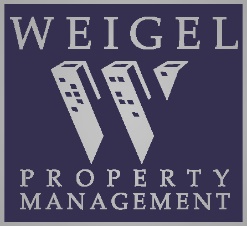 185 Washburn DriveKitchener, OntarioN2R 1S1Tel:  519-893-4411info@weigelmanagement.comwww.weigelmanagement.com